 Spreker: Gerrit van EkOnderwerp: Gemeente zijnUitgangstekst: Datum: 10-07-2022Infotheek nr: 4369Presentatie (PPT):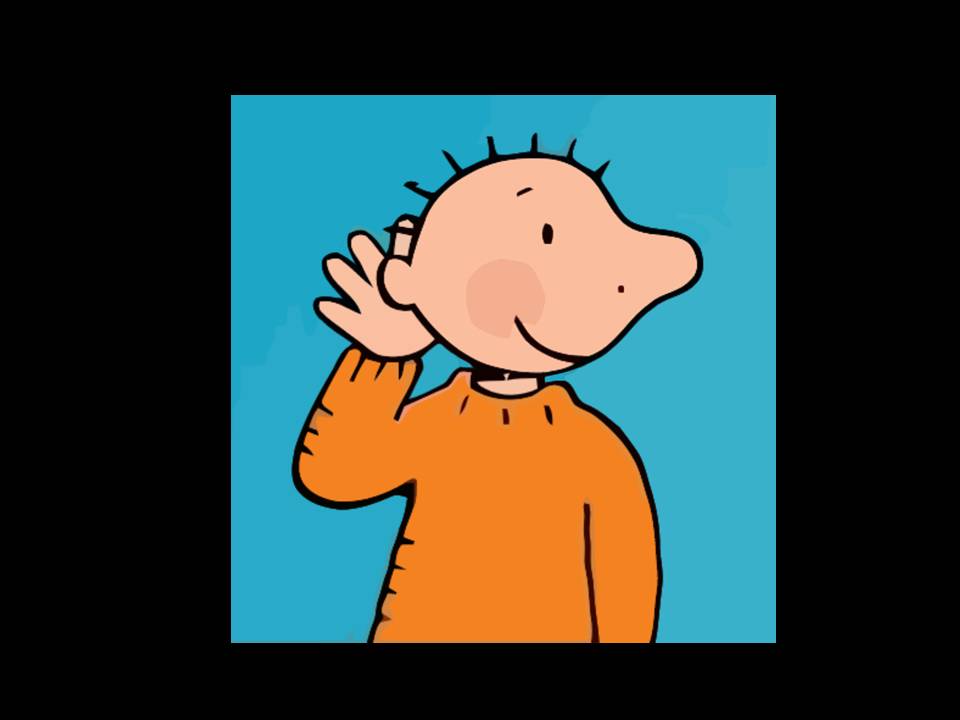 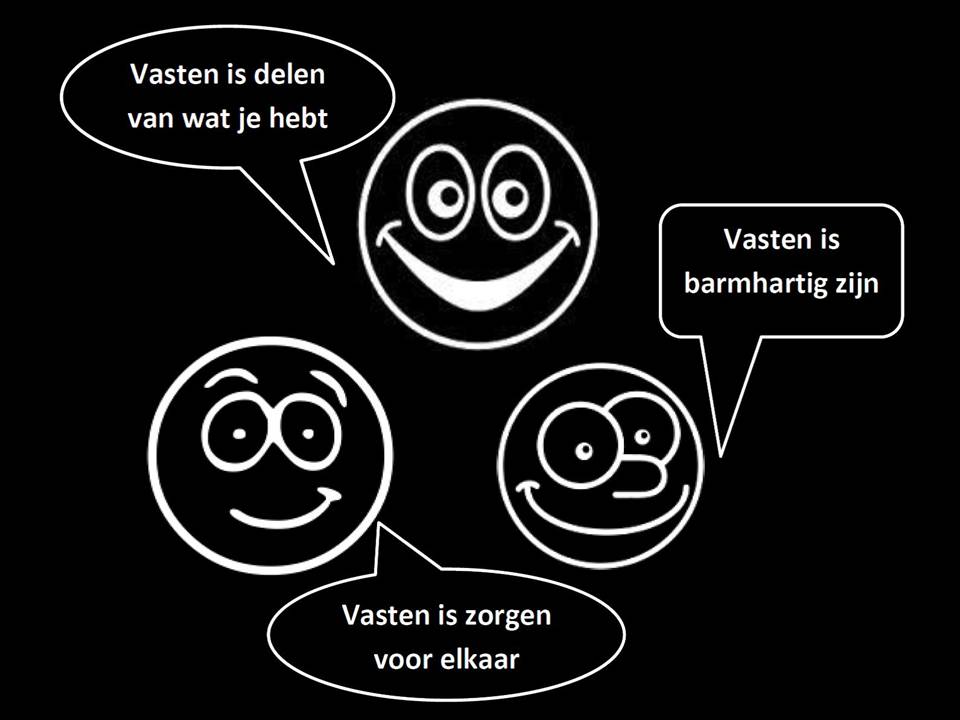 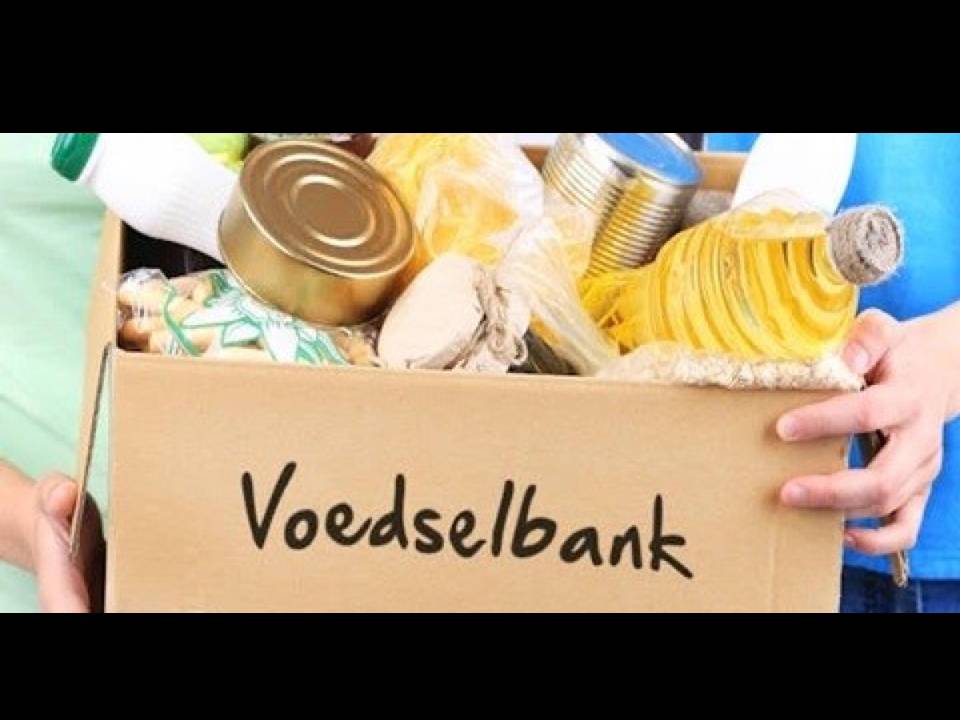 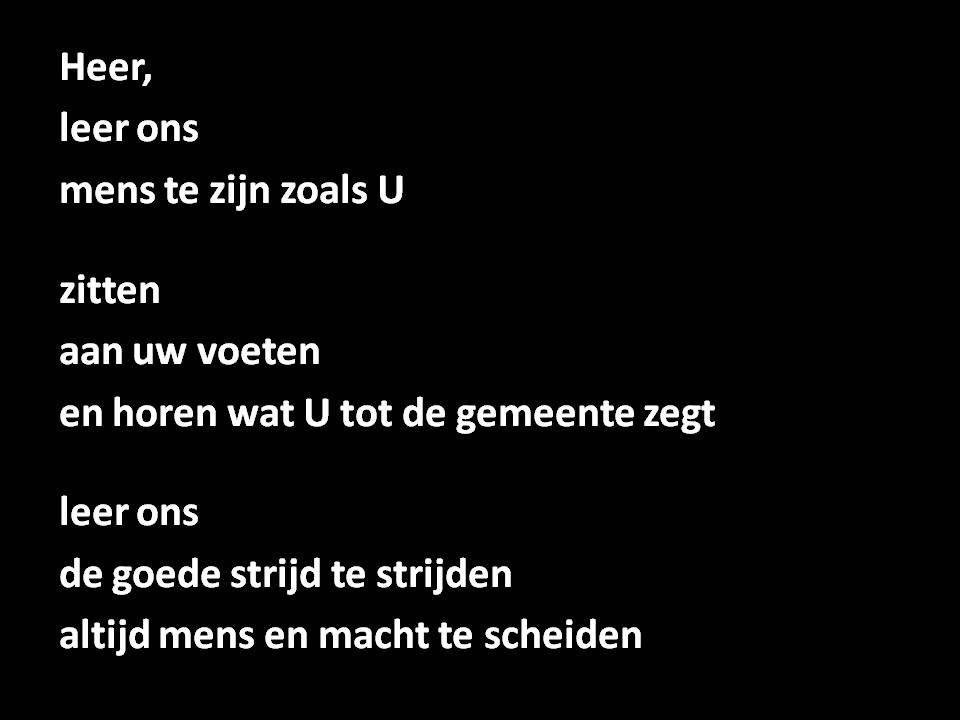 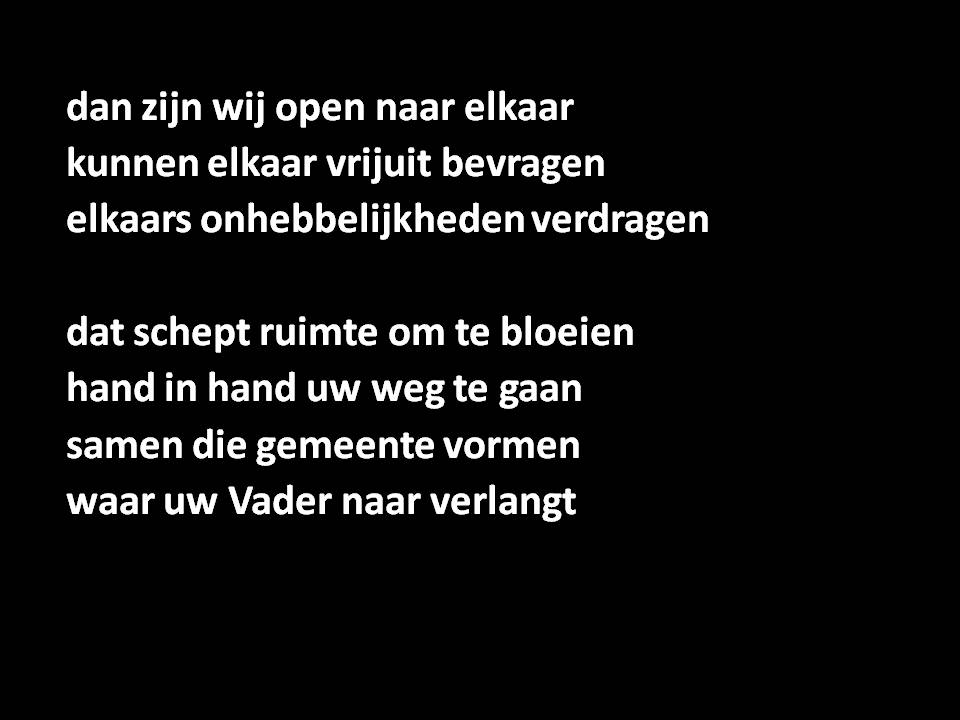 